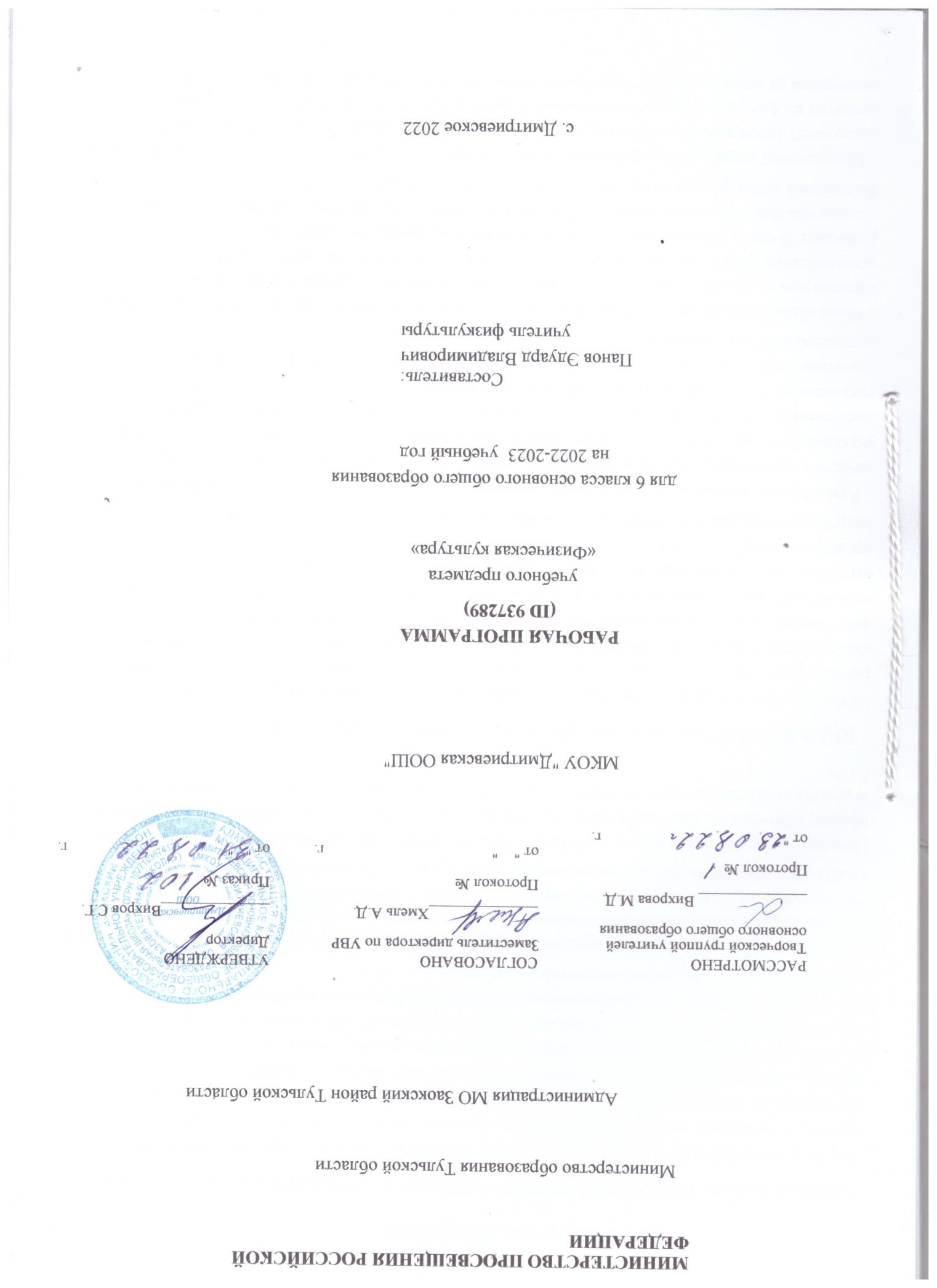                                               ПОЯСНИТЕЛЬНАЯ ЗАПИСКАОБЩАЯ ХАРАКТЕРИСТИКА УЧЕБНОГО ПРЕДМЕТА «ФИЗИЧЕСКАЯ КУЛЬТУРА»При создании рабочей программы учитывались потребности современного российского общества в физически крепком и дееспособном подрастающем поколении, способном активно включаться в разнообразные формы здорового образа жизни, умеющем использовать ценности физической культуры для самоопределения, саморазвития и самоактуализации. В рабочей программе нашли свои отражения объективно сложившиеся реалии современного социокультурного развития российского общества, условия деятельности образовательных организаций, возросшие требования родителей, учителей и методистов к совершенствованию содержания школьного образования, внедрению новых методик и технологий в учебно-воспитательный процесс.В своей социально-ценностной ориентации рабочая программа сохраняет исторически сложившееся предназначение дисциплины «Физическая культура» в качестве средства подготовки учащихся к предстоящей жизнедеятельности, укрепления их здоровья, повышения функциональных и 
адаптивных возможностей систем организма, развития жизненно важных физических качеств.Программа обеспечивает преемственность с Примерной рабочей программой начального среднего общего образования, предусматривает возможность активной подготовки учащихся к выполнению нормативов «Президентских состязаний» и «Всероссийского физкультурно-спортивного комплекса ГТО».ЦЕЛИ ИЗУЧЕНИЯ УЧЕБНОГО ПРЕДМЕТА «ФИЗИЧЕСКАЯ КУЛЬТУРА»Общей целью школьного образования по физической культуре является формирование 
разносторонне физически развитой личности, способной активно использовать ценности физической культуры для укрепления и длительного сохранения собственного здоровья, оптимизации трудовой деятельности и организации активного отдыха. В рабочей программе для 6 класса данная цель конкретизируется и связывается с формированием устойчивых мотивов и потребностей школьников в бережном отношении к своему здоровью, целостном развитии физических, психических и 
нравственных качеств, творческом использовании ценностей физической культуры в организации здорового образа жизни, регулярных занятиях двигательной деятельностью и спортом.Развивающая направленность рабочей программы определяется вектором развития физических качеств и функциональных возможностей организма занимающихся, являющихся основой 
укрепления их здоровья, повышения надёжности и активности адаптивных процессов. Существенным достижением данной ориентации является приобретение школьниками знаний и умений в 
организации самостоятельных форм занятий оздоровительной, спортивной и прикладно-
ориентированной физической культурой, возможностью познания своих физических спосбностей и их целенаправленного развития.Воспитывающее значение рабочей программы заключается в содействии активной социализации школьников на основе осмысления и понимания роли и значения мирового и российского олимпийского движения, приобщения к их культурным ценностям, истории и современному развитию. В число практических результатов данного направления входит формирование положительных навыков и умений в общении и взаимодействии со сверстниками и учителями физической культуры, организации совместной учебной и консультативной деятельности.Центральной идеей конструирования учебного содержания и планируемых результатов образования в основной школе является воспитание целостной личности учащихся, обеспечение единства в развитии их физической, психической и социальной природы. Реализация этой идеи становится возможной на основе содержания учебной дисциплины «Физическая культура», котороепредставляется двигательной деятельностью с её базовыми компонентами: информационным (знания о физической культуре), операциональным (способы самостоятельной деятельности) и мотивационно-процессуальным (физическое совершенствование).В целях усиления мотивационной составляющей учебного предмета, придания ей личностно значимого смысла, содержание рабочей программы представляется системой модулей, которые входят структурными компонентами в раздел «Физическое совершенствование».	Инвариантные модули включают в себя содержание базовых видов спорта: гимнастика, лёгкая атлетика, зимние виды спорта (на примере лыжной подготовки[1]), спортивные игры, плавание.Данные модули в своём предметном содержании ориентируются на всестороннюю физическую подготовленность учащихся, освоение ими технических действий и физических упражнений, содействующих обогащению двигательного опыта.Вариативные модули объединены в рабочей программе модулем «Спорт», содержание которого разрабатывается образовательной организацией на основе Примерных модульных программ по физической культуре для общеобразовательных организаций, рекомендуемых Министерством просвещения Российской Федерации. Основной содержательной направленностью вариативных модулей является подготовка учащихся к выполнению нормативных требований Всероссийского физкультурно-спортивного комплекса ГТО, активное вовлечение их в соревновательную деятельность.Исходя из интересов учащихся, традиций конкретного региона или образовательной организации, модуль «Спорт» может разрабатываться учителями физической культуры на основе содержания базовой физической подготовки, национальных видов спорта, современных оздоровительных систем. В настоящей рабочей программе в помощь учителям физической культуры в рамках данного модуля, представлено примерное содержание «Базовой физической подготовки».В программе предусмотрен раздел «Универсальные учебные действия», в котором раскрывается вклад предмета в формирование познавательных, коммуникативных и регулятивных действий, соответствующих возможностям и особенностям школьников данного возраста. Личностные достижения непосредственно связаны с конкретным содержанием учебного предмета и представлены по мере его раскрытия.Содержание рабочей программы, раскрытие личностных и метапредметных результатов обеспечивает преемственность и перспективность в освоении областей знаний, которые отражают ведущие идеи учебных предметов основной школы и подчёркивают её значение для формирования готовности учащихся к дальнейшему образованию в системе среднего полного или среднего профессионального образования.МЕСТО УЧЕБНОГО ПРЕДМЕТА «ФИЗИЧЕСКАЯ КУЛЬТУРА» В УЧЕБНОМ ПЛАНЕВ 6 классе на изучение предмета отводится 2 часа в неделю, суммарно 68 часов. Вариативные модули (не менее 1 часа в неделю) могут быть реализованы во внеурочной деятельности, в том числе в форме сетевого взаимодействия с организациями системы дополнительного образования детей.При подготовке рабочей программы учитывались личностные и метапредметные результаты, зафиксированные в Федеральном государственном образовательном стандарте основного общего образования и в «Универсальном кодификаторе элементов содержания и требований к результатам освоения основной образовательной программы основного общего образования».СОДЕРЖАНИЕ УЧЕБНОГО ПРЕДМЕТА Знания о физической культуре. Возрождение Олимпийских игр и олимпийского движения в современном мире; роль Пьера де Кубертена в их становлении и развитии. Девиз, символика и ритуалы современных Олимпийских игр. История организации и проведения первых Олимпийских игр современности; первые олимпийские чемпионы.Способы самостоятельной деятельности. Ведение дневника физической культуры. Физическая подготовка и её влияние на развитие систем организма, связь с укреплением здоровья; физическая подготовленность как результат физической подготовки.Правила и способы самостоятельного развития физических качеств. Способы определения индивидуальной физической нагрузки. Правила проведения измерительных процедур по оценке физической подготовленности. Правила техники выполнения тестовых заданий и способы регистрации их результатов.Правила и способы составления плана самостоятельных занятий физической подготовкой.Физическое совершенствование. Физкультурно-оздоровительная деятельность. Правила самостоятельного закаливания организма с помощью воздушных и солнечных ванн, купания в естественных водоёмах. Правила техники безопасности и гигиены мест занятий физическими упражнениями.Оздоровительные комплексы: упражнения для коррекции телосложения с использованием дополнительных отягощений; упражнения для профилактики нарушения зрения во время учебных занятий и работы за компьютером; упражнения для физкультпауз, направленных на поддержание оптимальной работоспособности мышц опорно-двигательного аппарата в режиме учебной деятельности.Спортивно-оздоровительная деятельность. Модуль «Гимнастика». Акробатическая комбинация из общеразвивающих и сложно координированных упражнений, стоек и кувырков, ранее разученных акробатических упражнений.Комбинация из стилизованных общеразвивающих упражнений и сложно-координированных упражнений ритмической гимнастики, разнообразных движений руками и ногами с разной амплитудой и траекторией, танцевальными движениями из ранее разученных танцев (девочки).	Опорные прыжки через гимнастического козла с разбега способом «согнув ноги» (мальчики) и способом «ноги врозь» (девочки).Гимнастические комбинации на низком гимнастическом бревне с использованием стилизованных общеразвивающих и сложно-координированных упражнений, передвижений шагом и лёгким бегом, поворотами с разнообразными движениями рук и ног, удержанием статических поз (девочки).	Упражнения на невысокой гимнастической перекладине: висы; упор ноги врозь; перемах вперёд и обратно (мальчики).Лазанье по канату в три приёма (мальчики).Модуль «Лёгкая атлетика». Старт с опорой на одну руку и последующим ускорением; спринтерский и гладкий равномерный бег по учебной дистанции; ранее разученные беговые упражнения.	Прыжковые упражнения: прыжок в высоту с разбега способом «перешагивание»; ранее разученные прыжковые упражнения в длину и высоту; напрыгивание и спрыгивание.Метание малого (теннисного) мяча в подвижную (раскачивающуюся) мишень.Модуль «Зимние виды спорта». Передвижение на лыжах одновременным одношажным ходом; преодоление небольших трамплинов при спуске с пологого склона в низкой стойке; ранее разученные упражнения лыжной подготовки; передвижения по учебной дистанции, повороты, спуски, 
торможение. Модуль «Спортивные игры».	Баскетбол. Технические действия игрока без мяча: передвижение в стойке баскетболиста; прыжки вверх толчком одной ногой и приземлением на другую ногу; остановка двумя шагами и прыжком.	Упражнения с мячом: ранее разученные упражнения в ведении мяча в разных направлениях и по разной траектории, на передачу и броски мяча в корзину.	Правила игры и игровая деятельность по правилам с использованием разученных технических приёмов.Волейбол. Приём и передача мяча двумя руками снизу в разные зоны площадки команды соперника.Правила игры и игровая деятельность по правилам с использованием разученных технических приёмов в подаче мяча, его приёме и передаче двумя руками снизу и сверху.Футбол. Удары по катящемуся мячу с разбега. Правила игры и игровая деятельность по правилам с использованием разученных технических приёмов в остановке и передаче мяча, его ведении и обводке.	Совершенствование техники ранее разученных гимнастических и акробатических упражнений, упражнений лёгкой атлетики и зимних видов спорта, технических действий спортивных игр.Модуль «Спорт». Физическая подготовка к выполнению нормативов комплекса ГТО с 
использованием средств базовой физической подготовки, видов спорта и оздоровительных систем физической культуры, национальных видов спорта, культурно-этнических игр.                        ПЛАНИРУЕМЫЕ ОБРАЗОВАТЕЛЬНЫЕ РЕЗУЛЬТАТЫ                                             ЛИЧНОСТНЫЕ РЕЗУЛЬТАТЫ	Готовность проявлять интерес к истории и развитию физической культуры и спорта в Российской Федерации, гордиться победами выдающихся отечественных спортсменов-олимпийцев; 
	готовность отстаивать символы Российской Федерации во время спортивных соревнований, уважать традиции и принципы современных Олимпийских игр и олимпийского движения; 
	готовность ориентироваться на моральные ценности и нормы межличностного взаимодействия при организации, планировании и проведении совместных занятий физической культурой и спортом, оздоровительных мероприятий в условиях активного отдыха и досуга; 
	готовность оценивать своё поведение и поступки во время проведения совместных занятий физической культурой, участия в спортивных мероприятиях и соревнованиях; 
	готовность оказывать первую медицинскую помощь при травмах и ушибах, соблюдать правила техники безопасности во время совместных занятий физической культурой и спортом; 
	стремление к физическому совершенствованию, формированию культуры движения и 
телосложения, самовыражению в избранном виде спорта; 
	готовность организовывать и проводить занятия физической культурой и спортом на основе научных представлений о закономерностях физического развития и физической подготовленности с учётом самостоятельных наблюдений за изменением их показателей; 
	осознание здоровья как базовой ценности человека, признание объективной необходимости в его укреплении и длительном сохранении посредством занятий физической культурой и спортом; 	осознание необходимости ведения здорового образа жизни как средства профилактики пагубного влияния вредных привычек на физическое, психическое и социальное здоровье человека; 
	способность адаптироваться к стрессовым ситуациям, осуществлять профилактические мероприятия по регулированию эмоциональных напряжений, активному восстановлению организма после значительных умственных и физичес​ких нагрузок; 
	готовность соблюдать правила безопасности во время занятий физической культурой и спортом, проводить гигиенические и профилактические мероприятия по организации мест занятий, выбору спортивного инвентаря и оборудования, спортивной одежды; 
	готовность соблюдать правила и требования к организации бивуака во время туристских походов, противостоять действиям и поступкам, приносящим вред окружающей среде; 
	освоение опыта взаимодействия со сверстниками, форм общения и поведения при выполнении учебных заданий на уроках физической культуры, игровой и соревновательной деятельности; 	повышение компетентности в организации самостоятельных занятий физической культурой, планировании их содержания и направленности в зависимости от индивидуальных интересов и потребностей; 
	формирование представлений об основных понятиях и терминах физического воспитания и спортивной тренировки, умений руководствоваться ими в познавательной и практической 
деятельности, общении со сверстниками, публичных выступлениях и дискуссиях.МЕТАПРЕДМЕТНЫЕ РЕЗУЛЬТАТЫ	Универсальные познавательные действия: 
	проводить сравнение соревновательных упражнений Олимпийских игр древности и современных Олимпийских игр, выявлять их общность и различия; 
	осмысливать Олимпийскую хартию как основополагающий документ современного олимпийского движения, приводить примеры её гуманистической направленности;анализировать влияние занятий физической культурой и спортом на воспитание положительных качеств личности, устанавливать возможность профилактики вредных привычек; 
	характеризовать туристские походы как форму активного отдыха, выявлять их целевое предназначение в сохранении и укреплении здоровья; руководствоваться требованиями техники безопасности во время передвижения по маршруту и организации бивуака; 
	устанавливать причинно-следственную связь между планированием режима дня и изменениями показателей работоспособности; 
	устанавливать связь негативного влияния нарушения осанки на состояние здоровья и выявлять причины нарушений, измерять индивидуальную форму и составлять комплексы упражнений по профилактике и коррекции выявляемых нарушений; 
	устанавливать причинно-следственную связь между уровнем развития физических качеств, состоянием здоровья и функциональными возможностями основных систем организма; 
	устанавливать причинно-следственную связь между качеством владения техникой физического упражнения и возможностью возникновения травм и ушибов во время самостоятельных занятий физической культурой и спортом; 
	устанавливать причинно-следственную связь между подготовкой мест занятий на открытых площадках и правилами предупреждения травматизма.Универсальные коммуникативные действия: 
	выбирать, анализировать и систематизировать информацию из разных источников об образцах техники выполнения разучиваемых упражнений, правилах планирования самостоятельных занятий физической и технической подготовкой; 
	вести наблюдения за развитием физических качеств, сравнивать их показатели с данными возрастно-половых стандартов, составлять планы занятий на основе определённых правил и регулировать нагрузку по частоте пульса и внешним признакам утомления; 
	описывать и анализировать технику разучиваемого упражнения, выделять фазы и элементы движений, подбирать подготовительные упражнения и планировать последовательность решения задач обучения; оценивать эффективность обучения посредством сравнения с эталонным образцом; 	наблюдать, анализировать и контролировать технику выполнения физических упражнений другими учащимися, сравнивать её с эталонным образцом, выявлять ошибки и предлагать способы их устранения; 
	изучать и коллективно обсуждать технику «иллюстративного образца» разучиваемого упражнения, рассматривать и моделировать появление ошибок, анализировать возможные причины их появления, выяснять способы их устранения.Универсальные учебные регулятивные действия: 
	составлять и выполнять индивидуальные комплексы физических упражнений с разной 
функциональной направленностью, выявлять особенности их воздействия на состояние организма, развитие его резервных возможностей с помощью процедур контроля и функциональных проб; 	составлять и выполнять акробатические и гимнастические комплексы упражнений, самостоятельно разучивать сложно-координированные упражнения на спортивных снарядах; 
	активно взаимодействовать в условиях учебной и игровой деятельности, ориентироваться на указания учителя и правила игры при возникновении  конфликтных и нестандартных ситуаций, признавать своё право и право других на ошибку, право на её совместное исправление; 
	разучивать и выполнять технические действия в игровых видах спорта, активно взаимодействуют при совместных тактических действиях в защите и нападении, терпимо относится к ошибкам игроков своей команды и команды соперников; 
	организовывать оказание первой помощи при травмах и ушибах во время самостоятельных занятийфизической культурой и спортом, применять способы и приёмы помощи в зависимости от характера и признаков полученной травмы.ПРЕДМЕТНЫЕ РЕЗУЛЬТАТЫ	К концу обучения в 6 классе обучающийся научится: 
	характеризовать Олимпийские игры современности как международное культурное явление, роль Пьера де Кубертена в их историческом возрождении; обсуждать историю возникновения девиза, символики и ритуалов Игр; 
	измерять индивидуальные показатели физических качеств, определять их соответствие возрастным нормам и подбирать упражнения для их направленного развития; 
	контролировать режимы физической нагрузки по частоте пульса и степени утомления организма по внешним признакам во время самостоятельных занятий физической подготовкой; 
	готовить места для самостоятельных занятий физической культурой и спортом в соответствии с правилами техники безопасности и гигиеническими требованиями; 
	отбирать упражнения оздоровительной физической культуры и составлять из них комплексы физкультминуток и физкультпауз для оптимизации работоспособности и снятия мышечного утомления в режиме учебной деятельности; 
	составлять и выполнять акробатические комбинации из разученных упражнений, наблюдать и анализировать выполнение другими учащимися, выявлять ошибки и предлагать способы устранения; 	выполнять лазанье по канату в три приёма (мальчики), составлять и выполнять комбинацию на низком бревне из стилизованных общеразвивающих и сложно-координированных упражнений (девочки); 
	выполнять беговые упражнения с максимальным ускорением, использовать их в самостоятельных занятиях для развития быстроты и равномерный бег для развития общей выносливости; 
	выполнять прыжок в высоту с разбега способом «перешагивание», наблюдать и анализировать его выполнение другими учащимися, сравнивая с заданным образцом, выявлять ошибки и предлагать способы устранения; 
	выполнять передвижение на лыжах одновременным одношажным ходом, наблюдать и 
анализировать его выполнение другими учащимися, сравнивая с заданным образцом, выявлять ошибки и предлагать способы устранения (для бесснежных районов — имитация передвижения); 	выполнять правила и демонстрировать технические действия в спортивных играх: 
	баскетбол (технические действия без мяча; броски мяча двумя руками снизу и от груди с места; использование разученных технических действий в условиях игровой деятельности); 
	волейбол (приём и передача мяча двумя руками снизу и сверху в разные зоны площадки соперника; использование разучен​ных технических действий в условиях игровой деятельности); 
	футбол (ведение мяча с разной скоростью передвижения, с ускорением в разных направлениях; удар по катящемуся мячу с разбега; использование разученных технических действий в условиях игровой деятельности); 
	тренироваться в упражнениях общефизической и специальной физической подготовки с учётом индивидуальных и возрастно-половых особенностей.Рабочая программа составлена с учётом модуля «Школьный урок», в котором представлены виды и формы деятельности, обеспечивающие реализацию воспитательного потенциала урока.  	                   ТЕМАТИЧЕСКОЕ ПЛАНИРОВАНИЕ	ПОУРОЧНОЕ ПЛАНИРОВАНИЕ№ Раздела, названиеВопросы воспитанияРаздел № 1Легкая атлетика и кроссовая подготовка- Формировать понимание влияния возрастных особенностей организма и его двигательной функции на физическое развитие и физическую подготовленность;- уметь анализировать техники физических упражнений, их освоение и выполнение по показу;- владеть навыками выполнения жизненно важных двигательных умений (ходьба, бег, прыжки) различными способами, в различных изменяющихся внешних условиях; - знать достижения российских спортсменов в различных видах спорта;- владеть техникой выполнения тестовых испытаний Всероссийского физкультурно-спортивного комплекса «Готов к труду и обороне» (ГТО).Раздел № 2Гимнастика с элементами акробатики- Знать гигиенические основы организации самостоятельных занятий физическими упражнениями, обеспечение их общеукрепляющей и оздоровительной направленности, предупреждение травматизма и оказание первой доврачебной помощи при травмах и ушибах; - знать значение гимнастических упражнений для сохранения правильной осанки, развитие силовых способностей и гибкости; - осознавать значение страховки и выполнять страховку во время занятий; - знать методические основы выполнения гимнастических упражнений;- знать достижения российских спортсменов в различных видах спорта;- владеть техникой выполнения тестовых испытаний Всероссийского физкультурно-спортивного комплекса «Готов к труду и обороне» (ГТО).Раздел № 3Спортивные игры- Знать терминологии игр и достижения российских спортсменов в различных игровых видах спорта; - знать правила и организацию проведения соревнований; - владеть знаниями техники безопасности при проведении занятий и соревнований; - уметь выполнять общеподготовительные и подводящие упражнения, двигательные действия в разнообразных игровых и соревновательных ситуациях;- владеть техникой выполнения тестовых испытаний Всероссийского физкультурно-спортивного комплекса «Готов к труду и обороне» (ГТО)№
п/пНаименование разделов и тем программыКоличество часовКоличество часовКоличество часовЭлектронные (цифровые) образовательные ресурсы№
п/пНаименование разделов и тем программывсегоконтрольные работыпракти-ческие работыЭлектронные (цифровые) образовательные ресурсыРаздел 1. ЗНАНИЯ О ФИЗИЧЕСКОЙ КУЛЬТУРЕРаздел 1. ЗНАНИЯ О ФИЗИЧЕСКОЙ КУЛЬТУРЕРаздел 1. ЗНАНИЯ О ФИЗИЧЕСКОЙ КУЛЬТУРЕРаздел 1. ЗНАНИЯ О ФИЗИЧЕСКОЙ КУЛЬТУРЕРаздел 1. ЗНАНИЯ О ФИЗИЧЕСКОЙ КУЛЬТУРЕРаздел 1. ЗНАНИЯ О ФИЗИЧЕСКОЙ КУЛЬТУРЕ1.1.Возрождение Олимпийских игр0.25https://sportcalorie.ru/historia/olimpijskie-igry-sovremennosti-istoriya-vozrozhdeniya1.2.Символика и ритуалы первых Олимпийских игр0.25https://sportcalorie.ru/historia/olimpijskie-igry-sovremennosti-istoriya-vozrozhdeniya1.3.История первых Олимпийских игр современности0.5https://sportcalorie.ru/historia/olimpijskie-igry-sovremennosti-istoriya-vozrozhdeniyaИтого по разделуИтого по разделу1Раздел 2. СПОСОБЫ САМОСТОЯТЕЛЬНОЙ ДЕЯТЕЛЬНОСТИРаздел 2. СПОСОБЫ САМОСТОЯТЕЛЬНОЙ ДЕЯТЕЛЬНОСТИРаздел 2. СПОСОБЫ САМОСТОЯТЕЛЬНОЙ ДЕЯТЕЛЬНОСТИРаздел 2. СПОСОБЫ САМОСТОЯТЕЛЬНОЙ ДЕЯТЕЛЬНОСТИРаздел 2. СПОСОБЫ САМОСТОЯТЕЛЬНОЙ ДЕЯТЕЛЬНОСТИРаздел 2. СПОСОБЫ САМОСТОЯТЕЛЬНОЙ ДЕЯТЕЛЬНОСТИ2.1.Составление дневника физической культуры0.125https://resh.edu.ru/subject/lesson/7132/conspect/261737/2.2.Составление плана самостоятельных занятий физической подготовкой0.125https://resh.edu.ru/subject/lesson/7132/conspect/261737/2.3.Физическая подготовка человека0.25https://resh.edu.ru/subject/lesson/7448/main/262829/2.4.Правила развития физических качеств0.25https://resh.edu.ru/subject/lesson/7448/main/262829/2.5.Определение индивидуальной физической нагрузки для самостоятельных занятий физической подготовкой0.25https://resh.edu.ru/subject/lesson/7448/main/262829/2.6.Правила измерения показателей физической подготовленности0.25https://resh.edu.ru/subject/lesson/7448/main/262829/2.7.Закаливающие процедуры с помощью воздушных и солнечных ванн, купания в естественных водоёмах0.25https://resh.edu.ru/subject/lesson/6187/conspect/279145/Итого по разделуИтого по разделу1.5Раздел 3. ФИЗИЧЕСКОЕ СОВЕРШЕНСТВОВАНИЕРаздел 3. ФИЗИЧЕСКОЕ СОВЕРШЕНСТВОВАНИЕРаздел 3. ФИЗИЧЕСКОЕ СОВЕРШЕНСТВОВАНИЕРаздел 3. ФИЗИЧЕСКОЕ СОВЕРШЕНСТВОВАНИЕРаздел 3. ФИЗИЧЕСКОЕ СОВЕРШЕНСТВОВАНИЕРаздел 3. ФИЗИЧЕСКОЕ СОВЕРШЕНСТВОВАНИЕ3.1.Упражнения для коррекции телосложения0.25https://infourok.ru/kompleks-uprazhnenij-dlya-korrekcii-teloslozheniya-i-ukrepleniya-zdorovya-4164119.html3.2.Упражнения для профилактики нарушения зрения0.125https://infourok.ru/kompleks-uprazhneniy-dlya-profilaktiki-zreniya-579726.html3.3.Упражнения для оптимизации работоспособности мышц в режиме учебного дня0.125https://infourok.ru/organizacii-kompleksov-fizicheskih-uprazhnenij-dlya-snyatiya-ustalosti-i-aktivizacii-rabotosposobnosti-5406705.html3.4.Модуль «Лёгкая атлетика». Знакомство с рекомен-дациями учителя по развитию выносливости и быстроты на самостоятельных занятиях лёгкой атлетикой с помощью гладкого равномерного и спринтерского бега1https://resh.edu.ru/subject/lesson/7459/main/262740/3.5.Модуль «Лёгкая атлетика». Беговые упражнения9https://resh.edu.ru/subject/lesson/7459/main/262740/3.6.Модуль «Лёгкая атлетика». Знакомство с рекомен-дациями учителя по использованию упражнений в метании мяча для повышения точности движений1https://resh.edu.ru/subject/lesson/7461/main/262798/3.7.Модуль «Лёгкая атлетика». Метание малого (теннис-ного) мяча в подвижную мишень (раскачивающийся с разной скоростью гимнастический обруч с уменьшающимся диаметром)6https://resh.edu.ru/subject/lesson/7461/main/262798/3.8.Модуль «Лёгкая атлетика». Знакомство с рекомен-дациями учителя по использованию подводящих и подготовительных упражнений для освоения техники прыжка в высоту с разбега способом «перешагивание»1https://world-sport.org/acyclic/jump_high/technology/3.9.Модуль «Лёгкая атлетика». Прыжок в высоту с разбега4https://world-sport.org/acyclic/jump_high/technology/3.10.Модуль «Гимнастика». Знакомство с рекомендациями учителя по использованию подготовительных и под-водящих упражнений для освоения физических упражнений на невысокой гимнастической перекладине0.25https://resh.edu.ru/subject/lesson/7142/main/261995/3.11.Модуль «Гимнастика». Висы и упоры на невысокой гимнастической перекладине0.75https://resh.edu.ru/subject/lesson/7142/main/261995/3.12.Модуль «Гимнастика». Лазание по канату в три приёма2https://resh.edu.ru/subject/lesson/7145/main/262486/3.13.Модуль «Гимнастика». Опорные прыжки2https://resh.edu.ru/subject/lesson/7137/conspect/261376/3.14.Модуль «Гимнастика». Знакомство с рекомендаци-ями учителя по использованию подготовительных и подводящих упражнений для освоения физи-ческих упражнений на гимнастическом бревне0.25https://resh.edu.ru/subject/lesson/7142/main/261995/3.15.Модуль «Гимнастика». Упражнения на низком гимнастическом бревне0.75https://resh.edu.ru/subject/lesson/7142/main/261995/3.16.Модуль «Гимнастика». Акробатическая комбинация1https://multiurok.ru/files/kompleksy-akrobaticheskikh-kombinatsii-dlia-shkoln.html3.17.Модуль «Гимнастика». Знакомство с рекомендаци-ями учителя по распределению упражнений в комбинации ритмической гимнастики и подборе музыкального сопровождения0.25https://www.maam.ru/detskijsad/primernye-kompleksy-ritmicheskoi-gimnastiki.html3.18.Модуль «Гимнастика». Упражнения ритмической гимнастики0.75https://www.maam.ru/detskijsad/primernye-kompleksy-ritmicheskoi-gimnastiki.html3.19.Модуль «Спортивные игры. Баскетбол». Знакомство с 
рекомендациями учителя по использованию подводящих и подготовительных упражнений для самостоятельного обучения техническим действиям баскетболиста без мяча0.5https://resh.edu.ru/subject/lesson/7464/main/261481/3.20.Модуль «Спортивные игры. Баскетбол». Технические действия баскетболиста без мяча7.5https://resh.edu.ru/subject/lesson/7464/main/261481/3.21.Модуль «Зимние виды спорта». Знакомство с рекомендациями учителя по использованию подводящих и подготовительных упражнений для самостоятельного обучения техники передвижения на лыжах одновременным одношажным ходом, передвижений на лыжах для развития выносливости в процессе самостоятельных занятий0.5https://www.ski.ru/az/blogs/post/odnovremennyi-odnoshazhnyi-khod-metodika-obucheniya3.22.Модуль «Зимние виды спорта». Передвижение одновременным одношажным ходом3.5https://www.ski.ru/az/blogs/post/odnovremennyi-odnoshazhnyi-khod-metodika-obucheniya3.23.Модуль «Зимние виды спорта». Знакомство с рекомендациями учителя по самостоятельному безопасному преодолению небольших трамплинов0.5https://studwood.net/1028886/turizm/sposoby_preodoleniya_podemov_spuskov3.24.Модуль «Зимние виды спорта». Преодоление небольших трамплинов при спуске с пологого склона3.5https://studwood.net/1028886/turizm/sposoby_preodoleniya_podemov_spuskov3.25.Модуль «Спортивные игры. Волейбол». Игровые действия в волейболе8https://resh.edu.ru/subject/lesson/7465/main/261451/3.26.Модуль «Спортивные игры. Футбол». Знакомство с 
рекомендациями учителя по использованию подво-дящих и подготовительных упражнений для само-стоятельного обучения техники удара по катящемуся мячу с разбега и его передачи на разные расстояния0.5https://resh.edu.ru/subject/lesson/3201/main/ https://resh.edu.ru/subject/lesson/3215/main/3.27.Модуль «Спортивные игры. Футбол». Удар по катящемуся мячу с разбега7.5https://footballtrainer.ru/tech/254-24-texnika-polevogo-igroka.htmlИтого по разделуИтого по разделу62.5Раздел 4. СПОРТРаздел 4. СПОРТРаздел 4. СПОРТРаздел 4. СПОРТРаздел 4. СПОРТРаздел 4. СПОРТ4.1.Физическая подготовка: освоение содержания программы, демонстрация приростов в показателях физической подготовленности и нормативных требований комплекса ГТО3http://www.surgpu.ru/media/uploads/2020/09/16/pogodin_gto.pdfИтого по разделуИтого по разделу3ОБЩЕЕ КОЛИЧЕСТВО ЧАСОВ ПО ПРОГРАММЕОБЩЕЕ КОЛИЧЕСТВО ЧАСОВ ПО ПРОГРАММЕ6800№
п/пТема урокаКоличество часовКоличество часовКоличество часовВиды, 
формы 
контроля№
п/пТема урокавсего контрольные работыпрактические работыВиды, 
формы 
контроля1.Знакомство с программным материалом и требованиями к его освоению, с дополнительным обучением физической культуре и организацией спортивной работы в школе.  «Здоровый образ жизни».  Историей древних Олимпийских игр.1опрос, тестирование2.Режим дня и его значение для современного школьника. Физическое развитие человека и факторы, влияющие на его показатели.1опрос, тестирование3.Осанка как показатель физического развития и здоровья школьника. Организация и проведение самостоятельных занятий. Ведение дневника физической культуры1опрос, тестирование4.Модуль «Лёгкая атлетика». Знакомство с рекомендациями по технике безопасности во время выполнения беговых упражнений на самостоятельных занятиях лёгкой атлетикой.Спринтерский бег. Бег 70-80 м. Бег 30м.(у).  Инструктаж по ТБ. 1текущий контроль, оперативный контроль5.Бег с максимальной скоростью на короткие дистанции. Бег по дистанции 70-80 м. Прыжки в длину с места (у).1текущий контроль, оперативный контроль6.Бег с максимальной скоростью на короткие дистанции. Бег 60 м.(у). Специальные беговые упражнения. Развитие скоростных качеств.1текущий контроль, оперативный контроль7.Метание малого мяча в неподвижную мишень.Челночный бег (у). Метание мяча 150 гр. на дальность и в цель. ОРУ.1текущий контроль, оперативный контроль8.Прыжок в длину с 11-13 шагов. Метание мяча 150 гр. на дальность и в цель (у). ОРУ.1текущий контроль, оперативный контроль9.Прыжок в длину с разбега(у). Прыжки в высоту.1текущий контроль, оперативный контроль10.Прыжки в высоту (у). Бег на средние дистанции.1текущий контроль, оперативный контроль11.Бег на средние дистанции. Бег 1000 м.  ОРУ. Развитие выносливости.1текущий контроль12.Бег на средние дистанции. Бег 1000 м.  (у). ОРУ. Развитие выносливости. Броски набивного мяча.  Силовые упражнения.1текущий контроль, оперативный контроль13.Бег с равномерной скоростью на длинные дистанции. Бег 8 мин. Развитие выносливости. Броски набивного мяча (у).  Силовые упражнения.1текущий контроль, оперативный контроль14.Бег с равномерной скоростью на длинные дистанции. Бег 2000м.(у).  Развитие выносливости. Специальные беговые упражнения.1текущий контроль, оперативный контроль15.Модуль «Гимнастика». Знакомство с рекомендациями учителя по использованию подготовительных и подводящих упражнений для освоения физических упражнений на 
невысокой гимнастической перекладине. Кувырок вперёд в группировке. Строевые упражнения. Развитие силовых способностей.  Инструктаж по ТБ.1текущий контроль16.Кувырок назад в группировке. Строевые упражнения. Развитие силовых способностей. Поднимание туловища(у). 1текущий контроль, оперативный контроль17. Кувырок назад из стойки на лопатках. Лазание по канату в три приёма. Строевые упражнения. Развитие силовых способностей. Отжимания (у). 1текущий контроль, оперативный контроль18.Кувырок назад из стойки на лопатках. Лазание по канату в три приёма. Строевые упражнения. Развитие силовых способностей. 1текущий контроль19.Опорный прыжок на гимнастического козла. Лазанье по канату в три приёма. Строевые упражнения. Развитие силовых способностей. 1текущий контроль20.Опорный прыжок на гимнастического козла. Развитие силовых способностей. Подтягивание на перекладине (у).1текущий контроль, оперативный контроль21.Опорный прыжок на гимнастического козла (у).Развитие силовых способностей. "Мостик". "Березка".1текущий контроль, оперативный контроль22.Упражнения на низком гимнастическом бревне. Упражнения ритмической гимнастики. "Мостик". "Березка".1текущий контроль23.«Спортивные игры. Баскетбол». Знакомство с рекомендациями учителя по использованию 
подготовительных и подводящих упражнений для освоения технических действий игры баскетбол. Повороты с мячом на месте. Сочетание приемов передвижения и остановок игрока. Ведение мяча.1текущий контроль24.Ведение баскетбольного мяча. Повороты с мячом на месте. Сочетание приемов передвижения и остановок игрока. 1текущий контроль25.Ведение баскетбольного мяча. Повороты с мячом на месте. Сочетание приемов передвижения и остановок игрока. (совершенствование). 1текущий контроль26.Передача баскетбольного мяча двумя руками от груди. Повороты с мячом на месте. Сочетание приемов передвижения и остановок игрока. 1текущий контроль27.Передача баскетбольного мяча двумя руками от груди. Повороты с мячом на месте. Сочетание приемов передвижения и остановок игрока.  Передача мяча одной рукой от плеча. 1текущий контроль28.Бросок баскетбольного мяча в корзину двумя руками от груди с места. Бросок одной рукой от плеча. 1текущий контроль29.Бросок баскетбольного мяча в корзину двумя руками от груди с места. Бросок одной рукой от плеча. Штрафной бросок. 1текущий контроль30.Бросок баскетбольного мяча в корзину двумя руками от груди с места. Бросок одной рукой от плеча. Штрафной бросок. (совершенствование).1текущий контроль31.Подготовка учеников к успешной сдаче комплекса ГТО.1текущий контроль32.Подготовка учеников к успешной сдаче комплекса ГТО.1текущий контроль33.«Зимние виды спорта». Знакомство с рекомендациями учителя по технике безопасности на занятиях лыжной подготовкой; способами использования упражнений в передвижении. Техника передвижения на лыжах одновременным бесшажным ходом 1 км. Инструктаж по ТБ на лыжах для развития выносливости. 1текущий контроль34.Повороты на лыжах способом переступания. Одновременный одношажный и бесшаж-ный ходы. Передвижение по дистанции 1-1.5 км.1текущий контроль35.Передвижение на лыжах попеременным двухшажным ходом. Одновременный одношажный и бесшажный ходы. Передвижение по дистанции 1.5 км.1текущий контроль36.Передвижение на лыжах попеременным двухшажным ходом. Одновременный одношажный и бесшажный ходы. Передвижение по дистанции 2 км.1текущий контроль37.Подъём в горку на лыжах способом «лесенка». Передвижение по дистанции 2 км. Спуск на лыжах с пологого склона. 1текущий контроль38.Спуск на лыжах с пологого склона. Подъём в горку на лыжах способом «лесенка» и "елочка". Передвижение по дистанции 2 км.1текущий контроль39.Преодоление небольших препятствий при спуске с 
пологого склона. Подъём в горку на лыжах способом «лесенка» и "елочка". Передвижение по дистанции 2-2.5 км.1текущий контроль40.Преодоление небольших препятствий при спуске с пологого склона. Подъём в горку на лыжах способом «лесенка» и "елочка". Передвижение по дистанции 2-2.5 км.1текущий контроль41.Спортивные игры. Волейбол». Знакомство с рекомендациями учителя по использованию 
подготовительных и подводящих упражнений для освоения технических действий игры волейбол. Стойка и передвижение игрока. Передача мяча над собой. Прием мяча.1текущий контроль42.Приём и передача волейбольного мяча двумя руками сверху. Стойка и передвижение игрока. 1текущий контроль43.Приём и передача волейбольного мяча двумя руками сверху. Стойка и передвижение игрока. (совершенствование).1текущий контроль44. Приём и передача волейбольного мяча двумя руками снизу. Стойка и передвижение игрока. 1текущий контроль45.Приём и передача волейбольного мяча двумя руками снизу. Стойка и передвижение игрока. (совершенствование).1текущий контроль46.Прямая нижняя подача мяча в волейболе. Приём и передача волейбольного мяча двумя руками сверху и снизу.1текущий контроль47.Прямая нижняя подача мяча в волейболе. Приём и передача волейбольного мяча двумя руками сверху и снизу. (совершенствование).1текущий контроль48.Прямая нижняя подача мяча в волейболе. Приём и передача волейбольного мяча двумя руками сверху и снизу. (совершенствование).1текущий контроль49.Спортивные игры. Футбол». Знакомство с рекомендациями учителя по использованию подготовительных и подводящих упражнений для освоения технических действий игры 
футбол. Инструктаж по ТБ. Виды передвижений игрока. Удары по неподвижному мячу разными частями стопы.1текущий контроль50.Удар по неподвижному мячу. Виды передвижений игрока. Техника остановки мяча.1текущий контроль51.Удар по неподвижному мячу. Виды передвижений игрока. Техника остановки мяча.1текущий контроль52.Удар по неподвижному мячу. Виды передвижений игрока. Техника остановки мяча. Действия вратаря.1текущий контроль53.Остановка катящегося мяча внутренней стороной стопы. Удары по неподвижному и катящемуся мячу разными частями стопы.1текущий контроль54.Ведение футбольного мяча. Удары по неподвижному и катящемуся мячу разными частями стопы.1текущий контроль55.Обводка мячом ориентиров. Ведение мяча при активном сопротивлении защитника.1текущий контроль56.Обводка мячом ориентиров. Ведение мяча при активном сопротивлении защитника. Обводка с использованием обманных движений. 1текущий контроль57.«Лёгкая атлетика». Спринтерский бег. Бег 70-80 м. Бег 30 м.(у). Инструктаж по ТБ. 1текущий контроль, оперативный контроль58.Бег с максимальной скоростью на короткие дистанции. Бег по дистанции 70-80 м. Прыжки в длину с места (у).1текущий контроль, оперативный контроль59.Бег с максимальной скоростью на короткие дистанции. Бег 60 м. (у). Специальные беговые упражнения. Развитие скоростных качеств.1текущий контроль, оперативный контроль60.Метание малого мяча в неподвижную мишень. Челночный бег (у). Метание мяча 150 гр. на дальность и в цель. ОРУ.1текущий контроль, оперативный контроль61.Прыжок в длину с 11-13 шагов. Метание мяча 150 гр. на дальность и в цель (у). ОРУ.1текущий контроль, оперативный контроль62.Прыжок в длину с разбега(у). Прыжки в высоту.1текущий контроль, оперативный контроль63.Прыжки в высоту. Бег на средние дистанции. Поднимание туловища (у).1текущий контроль, оперативный контроль64.Бег на средние дистанции. Бег 1000 м.  ОРУ. Развитие выносливости. Отжимание (у).1текущий контроль, оперативный контроль65.Бег на средние дистанции. Бег 1000 м.  (у). ОРУ. Развитие выносливости. Броски набивного мяча.  Силовые упражнения.1текущий контроль, оперативный контроль66.Подготовка учеников к успешной сдаче комплекса ГТО. Подтягивание (у).1текущий контроль, оперативный контроль67.Бег с равномерной скоростью на длинные дистанции. Бег 8 мин. Развитие выносливости. Броски набивного мяча (у).  Силовые упражнения.1текущий контроль, оперативный контроль68.Бег с равномерной скоростью на длинные дистанции. Бег 2000м. (у).  Развитие выносливости.Специальные беговые упражнения.1текущий контроль, оперативный контрольОБЩЕЕ КОЛИЧЕСТВО ЧАСОВ ПО ПРОГРАММЕОБЩЕЕ КОЛИЧЕСТВО ЧАСОВ ПО ПРОГРАММЕ68